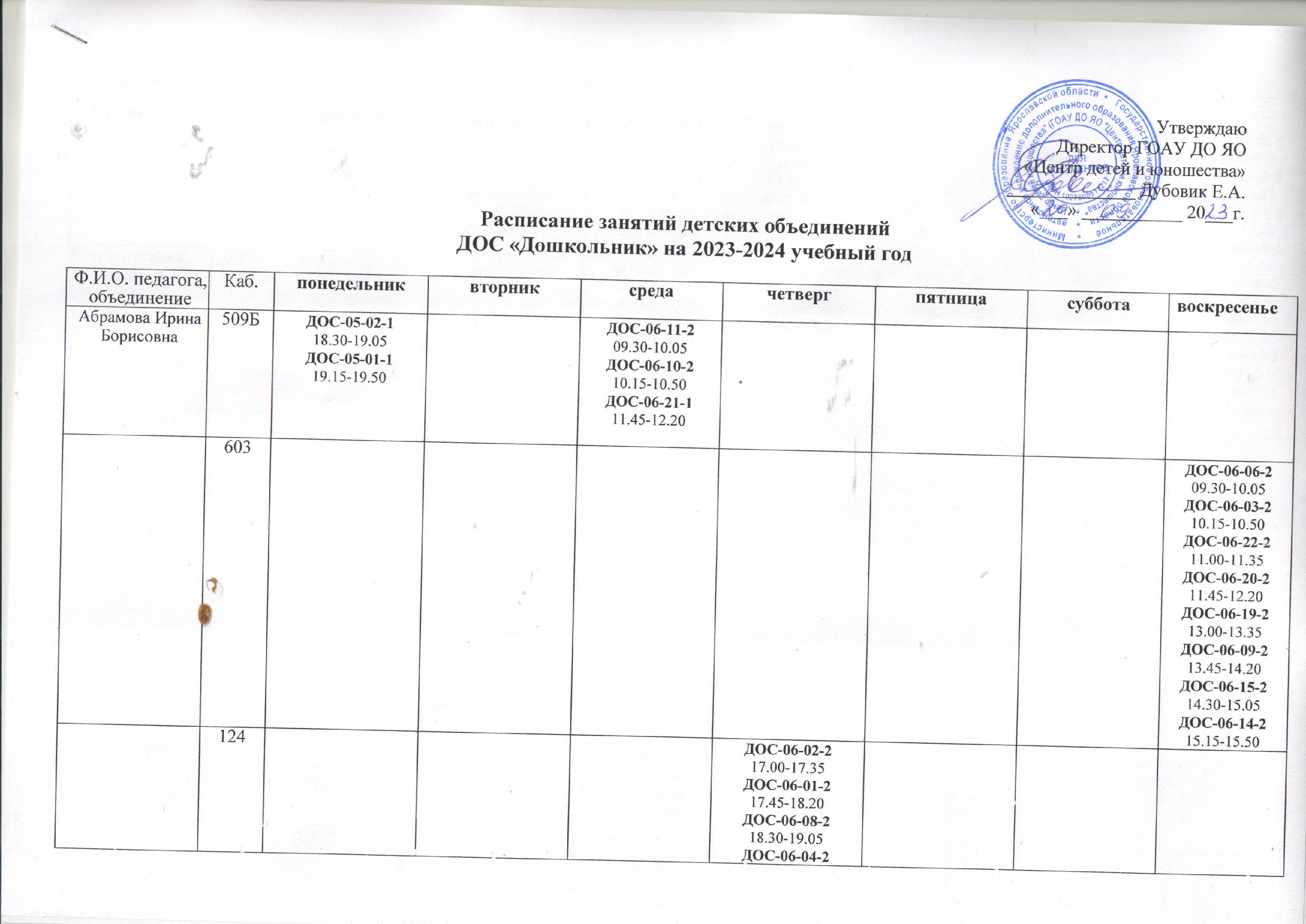 Руководитель детской образовательной студии «Дошкольник»                                                                               Е.А. Чирикова19.15-19.50Беляева Елена Владимировна509АДОС-06-10-209.30-10.05ДОС-06-11-210.15-10.50ДОС-06-21-111.00-11.35ДОС-06-12-217.00-17.35ДОС-06-13-217.45-18.20ДОС-06-22-118.30-19.05ДОС-06-23-119.15-19.50ДОС-06-20-217.00-17.35ДОС-06-06-217.45-18.20ДОС-06-03-218.30-19.05ДОС-06-05-219.15-19.50ДОС-06-01-217.00-17.35ДОС-06-02-217.45-18.20ДОС-06-04-218.30-19.05ДОС-06-08-219.15-19.50ДОС-06-09-213.00-13.35ДОС-06-19-213.45-14.20ДОС-06-14-214.30-15.05ДОС-06-15-215.15-15.50Блохина Мария Альбертовна509БДОС-05-16-117.00-17.35ДОС-05-17-117.45-18.20ДОС-05-18-118.30-19.05ДОС-05-19-119.15-19.50ДОС-05-08-117.00-17.35ДОС-05-09-117.45-18.20ДОС-05-05-118.30-19.05ДОС-05-14-119.15-19.50ДОС-05-06-117.00-17.35ДОС-05-15-117.45-18.20ДОС-05-07-118.30-19.05ДОС-05-20-119.15-19.50ДОС-06-01-211.10-11.45ДОС-06-02-111.55-12.30ДОС-06-03-29.30-10.05ДОС-06-06-210.15-10.50ДОС-06-20-211.00-11.35ДОС-06-22-211.45-12.20Хроменкова Анна Владимировна509аДОС-06-17-209.30-10.05ДОС-06-18-210.15-10.50ДОС-06-07-211.00-11.35ДОС-06-16-211.45-12.20ДОС-06-24-113.00-13.35ДОС-06-25-113.45-14.20ДОС-06-26-114.30-15.05ДОС-06-27-115.15-15.50Мельникова Виктория Владиславовна509АДОС-06-10-209.30-10.05ДОС-06-11-210.15-10.50ДОС-06-21-111.00-11.35Жаворонкова Ирина Александровна603ДОС-ГКР-02-118.30-19.05ДОС-ГКР-01-119.15-19.50ДОС-ГКР-04-114.30-15.10ДОС-ГКР-03-115.20-16.00411ДОС-ИКР-1-114.30-15.05ДОС-ИКР-2-115.15-15.50ДОС-ИКР-3-116.00-17.35ДОС-ИКР-4-115.25-16.00ДОС-ИКР-5-116.10-16.45ДОС-ИКР-6-116.55-17.30ДОС-ИКР-7-117.40-18.15ДОС-ИКР-8-118.25-19.00ДОС-ИКР-9-115.00-15.35ДОС-ИКР-10-115.45-16.20ДОС-ИКР-11-116.30-17.05ДОС-ИКР-12-117.15-17.50ДОС-ИКР-13-118.00-18.35ДОС-ИКР-14-115.30-16.05ДОС-ИКР-15-116.15-16.50ДОС-ИКР-16-117.00-17.35ДОС-ИКР-20-110.45-11.20ДОС-ИКР-17-111.30-12.05ДОС-ИКР-18-112.15-12.50ДОС-ИКР-19-113.00-13.35124ДОС-05-12-117.00-17.35ДОС-05-13-117.45-18.20Оралкова Елена Вениаминовна509БДОС-06-18-217.00-17.35ДОС-06-17-217.45-18.20ДОС-06-25-118.30-19.05ДОС-06-24-119.15-19.50ДОС-06-16-217.00-17.35ДОС-06-07-217.45-18.20ДОС-06-23-118.30-19.05ДОС-06-05-219.15-19.50Румянцева Ирина Александровна503ДОС-06-17-217.00-17.35ДОС-06-18-217.45-18.20ДОС-06-24-118.30-19.05ДОС-06-25-119.15-19.50ДОС-06-12-217.00-17.35ДОС-06-13-217.45-18.20ДОС-06-26-118.30-19.05ДОС-06-27-119.15-19.50ДОС-06-14-217.00-17.35ДОС-06-15-217.45-18.20ДОС-06-19-218.30-19.05ДОС-06-09-219.15-19.50ДОС-06-07-217.00-17.35ДОС-06-16-217.45-18.20ДОС-06-05-218.30-19.05ДОС-06-23-119.15-19.50ДОС-06-04-211.10-11.45ДОС-06-08-211.55-12.30Саликова Елена Александровна614ДОС-05-13-117.00-17.35ДОС-05-12-117.45-18.20ДОС-05-11-109.30-10.05ДОС-05-10-110.15-10.50ДОС-05-17-117.00-17.35ДОС-05-16-117.45-18.20ДОС-05-19-118.30-19.05ДОС-05-18-119.15-19.50ДОС-05-09-117.00-17.35ДОС-05-08-117.45-18.20ДОС-05-15-117.00-17.35ДОС-05-06-117.45-18.20ДОС-ГКР-01-118.30-19.05ДОС-ГКР-02-119.15-19.50ДОС-05-14-109.30-10.05ДОС-05-05-110.15-10.50ДОС-05-20-111.00-11.35ДОС-05-07-111.45-12.20ДОС-05-04-113.00-13.35ДОС-05-03-113.45-14.20ДОС-ГКР-03-114.30-15.10ДОС-ГКР-04-115.20-16.00Чирикова Екатерина Александровна124ДОС-05-12-117.00-17.35ДОС-05-03-117.45-18.20ДОС-05-04-118.30-19.05ДОС-05-10-109.30-10.05ДОС-05-11-110.15-10.50ДОС-05-13-117.00-17.35ДОС-05-01-117.45-18.20ДОС-05-02-118.30-19.05Чистова Алена Витальевна603ДОС-05-15-117.00-17.35ДОС-05-06-117.45-18.20ДОС-05-01-118.30-19.05ДОС-05-02-119.15-19.50ДОС-06-13-217.00-17.35ДОС-06-12-217.45-18.20ДОС-06-27-118.30-19.05ДОС-06-26-119.15-19.50ДОС-05-16-117.00-17.35ДОС-05-17-117.45-18.20ДОС-05-10-109.30-10.05ДОС-05-11-110.15-10.50ДОС-05-08-117.00-17.35ДОС-05-09-117.45-18.20ДОС-05-05-109.30-10.05ДОС-05-14-110.15-10.50ДОС-05-07-111.00-11.35ДОС-05-20-111.45-12.20ДОС-05-03-113.00-13.35ДОС-05-04-113.45-14.20ДОС-05-18-114.30-15.05ДОС-05-19-115.15-15.50